JANOOPJanoop.378472@2freemail.com Mob: C/o 971504973598ABUDHABIPERSONAL PROFILEDate of Birth	: 03th February 1993Nationality	: IndianGender	: MaleMarital Status  : MarriedVisa Status	: Visit visaCURRICULUM VITAE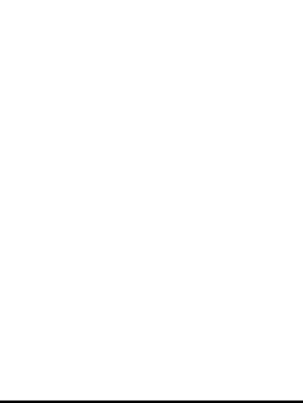 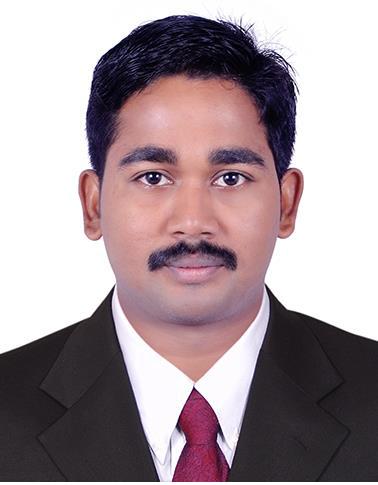 ObjectiveTo associate myself with an organization, that provides me an opportunity to express my ideas, improve my knowledge and to be a part of the team that works dynamically towards the growth of the organization.Academic Profile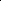 COMPUTER KNOWLEDGE:TallyMSOffice (Word, Excel & Power point)Accounting software(Inventory BIZ,MK Soft)TYPING SKILLSINTEREST AND HOBBIES:Playing CricketListening musicDrivingWatching TVMY ASSETSHonestySelf confidenceWillingness to learn.Hard Working.Positive Minded.Team spiritINTERSTED FIELDAccountingAdministrationOffice workCashierEXPERIENCE3.7 YEARS WORKING AS AN ACCOUNTANTOne and half year experience as an accountant in– JMASSH DOORS & WINDOWS PVTLTD. PALAKKAD.One year and two months working as an accountant in – EDAPPAYIL PAINTS &HARDWARE, Valanchery,MALAPPURAM.One year experience as an accountant in – U.K.M.TIMBERS,Palathara,Pallipurampo),P ALAKKAD(DT).Direct reporting to Chief Accountant.Maintenance of journal voucher, payment voucher, receipt voucher & general voucher.Preparation of sales invoices, credit notes and debit notes.Handling day-to-day cash transactions.Online preparation of K VAT and monitoring to charge the correct rate of VAT, Excise Duty and remit the same to the Government.Responsible to deduct income tax on employee’s salaries, contractors, proffessionals, and remit the same in time to the Government and filling the returns.Involved in computerization of accounts in Tally Erp 9.Involved in internal auditing of the company.Preparation of payroll.Preparation of trial balance, profit& loss account & balance sheet.Preparation of bank reconciliation statement.LANGUAGES KNOWN:➢	English	(Speak, Read & Write)Malayalam (Speak, Read & Write)➢	Hindi	( Speak,Read & Write)➢	Tamil	(Speak)PROJECT WORKS3 months project on the topic   “A study on theAYURVEDIC  PRODUCT  IN  VYDYAMADAMVYADYASALA AND NURSING HOME,MEZHATHUR,KOOTANAD,PALAKKA D DISTRICT,KERALA.DECLARATIONI hereby declare that the above furnished information is true and correct to the best of my knowledge and belief.Place:Date:	JANOOPEXAM/DEGREEINSTITUTIONYEAR OFPERCENTAGE/COMPLETIONCGPAM P M M  SN TRUSTB COMCOLLEGE,65%(FINANCE)SHORANUR,2014PALAKKADPLUS TWOINGJHSS,NADUVATTAM,201162%COMMERCEPALAKKAD (DT)SSLCGJHSS,NADUVATTAM,200960%PALAKKAD(DT)